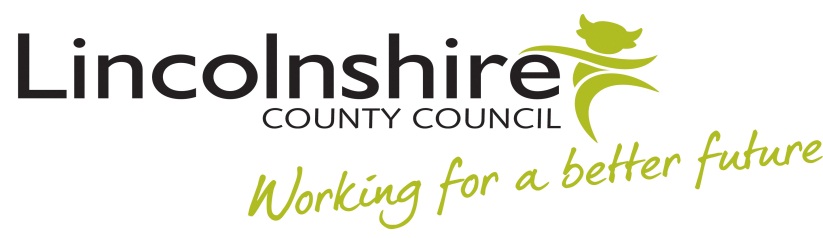 LINCOLNSHIRE COUNTY COUNCILCHILDREN'S SERVICESAPPROVAL OF STATEMENT TO COURT IN CHILDREN'S PROCEEDINGSThis Statement should be completed in every case where a Written Statement is being submitted to Court. Where the Directorate is to be legally represented, the original should be forwarded with the Statement to the Directorate's Legal representative and a copy retained on the case file with the copy of the Statement. In cases where the Statement is to be filed with the Court direct, the original of the form should be retained on the case file. ______________________________________________________________In respect of             		Being heard at the Lincoln Family Court         	          Statement prepared by     A completed Statement for submission to the Court has been prepared in respect of the above named child.                                                                                                      Please tick to confirm I confirm that I have read and approved the attached report.	 I confirm that where applicable, all significant resource implications have 	been considered and approved on behalf of the Directorate by the Area Manager.I confirm that to the best of my knowledge, this Statement has been 	compiled in accordance with the procedure "Reporting to Court: Preparing Written Statements". Signed 	...................................................................... (Practice Manager) Date 	...................................................................... (Date forwarded to Court 							or Directorate's legal representativeLINCOLNSHIRE COUNTY COUNCILCHILDREN'S SERVICES Author: Statement: Initial Dated:	 On behalf of  County Council IN THE LINCOLN FAMILY COURTSTATEMENT UNDER THE CHILDREN ACT 1989 NAME OF CHILD  NAME OF PARENTS: STATEMENT OF:	OCCUPATION:  		I declare that the information which I have given in the following Statement is correct and complete to the best of my knowledge and I understand that it may be placed before the Court. Signed: ........................................................ Dated: .......................................... THIS STATEMENT HAS BEEN PREPARED FOR THE COURT AND SHOULD BE TREATED AS CONFIDENTIAL. IT MUST NOT BE SHOWN, NOR ITS CONTENTS REVEALED TO ANY PERSON OTHER THAN A PARTY TO THE PROCEEDINGS OR THEIR LEGAL ADVISER WITHOUT LEAVE OF THE COURT.Care application under the revised PLOChild’s name: Age N.B. For sibling groups, use each child’s picture on this page. The local authority must obtain consent if it does not have parental responsibility.1. C110A application form2. The order/s sought and why3. Case details

3.1 The family composition is: (Please set out the family members' full names, their dates of birth and their current addresses)NB Should include family members and relationships, especially the primary carers and significant adults/other children3.2 Genogram (Including significant extended family members) See attached document4. Analysis of Risk and Protective factors (Using 'Signs of Safety' or other model)Safety:Strengths:Harm (past harm and future risk of harm):Complicating Factors:5. Threshold criteria and statement NB The court may require a schedule of proposed findings if the threshold statement is contested or in certain circumstances. Set out the major issues affecting the child.6. Chronology of significant events (see attached document)7. Child impact analysis 8.  Parenting Capacity9. Early Permanence and Contact analysis9.2 The contact planNB The contact plan must be kept under review as circumstances change.10. Statement of procedural fairness 11. Statement of truth, professional title, qualifications and signatureI, XXX, social worker of XXX council declare that the contents within this document are true and I make it knowing it will be placed before the court in the care proceedings in respect of SignatureName and professional titleDatedNameRelationshipParental ResponsibilityDOBEthnicityAddressChildContact withRelationship to childPurpose of contactLevel of support/supervisionFrequency and duration